 						Leżajsk, dnia 19.08.2020 r. 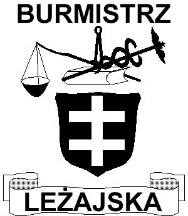 OŚ.6220.5.2020OBWIESZCZENIEo wszczęciu postępowania administracyjnegoDziałając na podstawie art. 49 i art. 61  4 ustawy z dnia 14 czerwca 1960 r. Kodeks postępowania administracyjnego (Dz. U. 2020 r. poz. 256 z późn. zm.) w związku z art. 74 ust. 3 ustawy z dnia 3 października 2008 r. o udostępnianiu informacji o środowisku i jego ochronie, udziale społeczeństwa w ochronie środowiska oraz o ocenach oddziaływania na środowisko (tj. Dz. U. 2020 r. poz. 283),Burmistrz Leżajskazawiadamia strony postępowania,że na wniosek Operatora Gazociągów Przesyłowych GAZ-SYSTEM S.A, ul. Mszczonowska 4,    02-337 WARSZAWA , zostało wszczęte postępowanie w sprawie wydania decyzji o środowiskowych uwarunkowaniach dla przedsięwzięcia polegającego na.: „Budowie stacji pomiarowej Q=3150 m3/h na terenie istniejącej stacji SRP Leżajsk, ul. Sandomierska wraz z jej likwidacją” na terenie działek o numerach ewidencyjnych 4573/4, 4573/5, 4574/6, 4574/7, 4575/1, 4575/2, 4575/5, 4575/6, 4576/1, 4576/2, 4576/5, 4576/6, 4577/4, 4577/5, 4578/1, 4578/5, 4578/6, 4579/4, 4579/5 położonych w Leżajsku. Organem właściwym do wydania przedmiotowej decyzji o środowiskowych uwarunkowaniach jest Burmistrz Leżajska.	Jednocześnie informuję, że zgodnie z art. 77 ust. 1 pkt 1 ustawy o udostępnianiu informacji o środowisku i jego ochronie, udziale społeczeństwa w ochronie środowiska oraz o ocenach oddziaływania na środowisko, wystąpiono do Regionalnego Dyrektora Ochrony Środowiska w Rzeszowie do Państwowego Powiatowego Inspektora Sanitarnego w Leżajsku oraz Dyrektora Zarządu Zlewni Wód Polskich w Stalowej Woli o wydanie opinii dotyczących warunków realizacji przedsięwzięcia.	Przedłożona dokumentacja obejmująca m.in. wniosek Operatora Gazociągów Przesyłowych GAZ-SYSTEM S.A o wydanie decyzji o środowiskowych uwarunkowaniach dla przedsięwzięcia, Kartę informacyjną oraz pisma skierowane do Regionalnego Dyrektora Ochrony Środowiska Państwowego Powiatowego Inspektora Sanitarnego oraz Dyrektora Regionalnego Zarządu Gospodarki Wodnej w Rzeszowie są udostępnione do wglądu w Urzędzie Miejskim w Leżajsku, ul. Rynek 1,      pokój nr 6 (parter), w godzinach pracy Urzędu (7.30 – 15.30). 	Informuję osoby, którym przysługuje status strony o uprawnieniach wynikających z art. 10 Kodeksu postepowania administracyjnego, o prawie do czynnego udziału w każdym stadium postępowania, w tym do składania wniosków dowodowych w postępowaniu wyjaśniającym. Zgodnie z art. 49 Kodeksu postepowania administracyjnego zawiadomienie uważane będzie za dokonane po upływie 14-dniowego ustawowego terminu, liczonego od dnia publicznego ogłoszenia. Z uwagi na to, że liczba stron niniejszego postępowania przekracza 10, na podstawie art. 74 ust. 3 ustawy o udostępnianiu informacji o środowisku i jego ochronie, udziale społeczeństwa w ochronie środowiska oraz o ocenach oddziaływania na środowisko, stosuje się przepis art. 49 Kodeksu postepowania administracyjnego, przewidujący powiadomienie stron o czynnościach postępowania przez obwieszczenie lub w inny zwyczajowo przyjęty w danej miejscowości sposób publicznego ogłaszania. 	Zgodnie z art. 35  5 Kodeksu postepowania administracyjnego do terminów załatwienia sprawy nie wlicza się terminów przewidzianych w przepisach prawa do dokonania określonych czynności, okresów zawieszenia postępowania oraz okresów opóźnień, spowodowanych z winy strony albo z przyczyn niezależnych od organu. Niniejsze obwieszczenie zostaje podane stronom do wiadomości poprzez: zamieszczenie na stronie Biuletynu Informacji Publicznej (BIP) Urzędu Miejskiego w Leżajsku: www.lezajsk.um.bipgmina.pl (Środowisko naturalne), wywieszenie na tablicy ogłoszeń w siedzibie Urzędu Miejskiego w Leżajsku, ul. Rynek 1 oraz przez obwieszczenie w sposób zwyczajowo przyjęty w miejscu planowanego przedsięwzięcia.						    								             z up. BURMISTRZA									    (-) Beata Jodkowska								Kierownik Biura Ochrony Środowiska 